ΕΛΛΗΝΙΚΗ ΔΗΜΟΚΡΑΤΙΑ                                                                              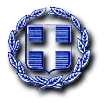 ΝΟΜΟΣ ΑΤΤΙΚΗΣΔΗΜΟΣ ΝΕΑΣ ΙΩΝΙΑΣ							ΟΙΚΟΝΟΜΙΚΗ ΕΠΙΤΡΟΠΗ					Αρ. Πράξης: 311ΑΠΟΣΠΑΣΜΑ ΑΠΟ ΤΑ ΠΡΑΚΤΙΚΑ Της ΣΥΝΕΔΡΙΑΣΗΣΤης ΟΙΚΟΝΟΜΙΚΗΣ ΕΠΙΤΡΟΠΗΣΝέα Ιωνία, σήμερα ΤΡΙΤΗ 28 ΝΟΕΜΒΡΙΟΥ 2023 & ώρα 13:00 πραγματοποιήθηκε Συνεδρίαση, της Οικονομικής Επιτροπής, στην αίθουσα συνεδριάσεων Δημοτικού Συμβουλίου, στο κτίριο του Δημαρχείου (Αγ. Γεωργίου 40), σύμφωνα με τις σχετικές διατάξεις του άρθρ. 75 του Ν. 3852/2010, όπως αντικαταστάθηκε από το άρθρο 77 του Ν. 4555/18.Οι δημοτικοί Σύμβουλοι-μέλη της Οικονομικής Επιτροπής προσκλήθηκαν, ύστερα από την υπ’ αριθμ.51ηΠρ./51ηΣυν./32715/24-11-2023 εμπρόθεσμη και νόμιμη πρόσκληση του Προέδρου. Η Οικονομική Επιτροπή συνεδρίασε  με νόμιμη απαρτία αποτελούμενη από τους κ.κ. 1)Χατζησαββίδη Αριστείδη, Πρόεδρο, ορισθέντα με την υπ΄ αριθμ. 518/22043/9-9-2022 απόφαση Δημάρχου, 2) Σακκαλόγλου Αγγελική, τακτικό μέλος, 3) Σπηλιωτόπουλο Βασίλειο τακτικό μέλος, 4) Χατζή Ελένη, τακτικό μέλος, 5)Γρίβα Ελένη, τακτικό μέλος,6) Κατιμερτζόγλου Κωνσταντίνο, τακτικό μέλος.       Δε συμμετείχαν οι δημοτικοί σύμβουλοι κ. Κανλής Χρήστος,(Αντιπρόεδρος), Καναβός Μιλτιάδης, Τσομπάνογλου Φώτιος,  τακτικά μέλη, παρά το γεγονός ότι κλήθηκαν νόμιμα,  με την υπ’ αριθμ. 51ηΠρ./51ηΣυν./32715/24-11-2023 νόμιμη και εμπρόθεσμη πρόσκληση του Προέδρου. Αφού υπήρξε νόμιμη απαρτία κηρύσσεται η έναρξη της Συνεδρίασης από τον Πρόεδρο της Επιτροπής.Ο κ. Πρόεδρος εισάγει το 3ο θέμα της ημερήσιας διάταξης που αφορά στην: Ακύρωση της με αριθ.214/1-8-2023 Απόφασης Οικονομικής Επιτροπής του Δήμου Νέας Ιωνίας, σε συμμόρφωση της με αριθ.1600/23 απόφαση της ΕΑΔΗΣΥ, για τον Ανοικτό Διαγωνισμό που διενεργήθηκε για την προμήθεια ελαστικών για τις ανάγκες των οχημάτων του Δήμου Νέας Ιωνίας, έγκριση του πρακτικού συμμόρφωσης με την ως άνω απόφαση και ανάδειξη νέου Προσωρινού Αναδόχου.Ακολούθως, ο Πρόεδρος διαβάζει την υπ’ αριθμ.32514/23-11-2023 εισήγηση από τη Διεύθυνση Οικονομικών Υπηρεσιών-Τμήμα Προμηθειών & Διαχείρισης Υλικού, στην οποία αναφέρονται τα εξής:ΣΧΕΤΙΚΑ ΜΕ ΤΟ ΑΝΩΤΕΡΩ ΘΕΜΑ ΚΑΙ ΕΧΟΝΤΑΣ ΥΠΟΨΗ ΤΗΣ:του ν. 4412/2016 (Α’ 147) “Δημόσιες Συμβάσεις Έργων, Προμηθειών και Υπηρεσιών (προσαρμογή στις Οδηγίες 2014/24/ ΕΕ και 2014/25/ΕΕ)»του ν. 3548/2007 (Α’ 68) «Καταχώριση δημοσιεύσεων των φορέων του Δημοσίου στο νομαρχιακό και τοπικό Τύπο και άλλες διατάξεις»,του ν. 4601/2019 (Α’ 44) «Εταιρικοί µμετασχηματισμοί και εναρμόνιση του νομοθετικού πλαισίου µε τις διατάξεις της Οδηγίας 2014/55/ΕΕ του Ευρωπαϊκού Κοινοβουλίου και του Συμβουλίου της 16ης Απριλίου 2014 για την έκδοση ηλεκτρονικών τιµολογίων στο πλαίσιο δηµόσιων συµβάσεων και λοιπές διατάξεις»του ν. 4820/2021 (Α’ 130) «Οργανικός Νόμος του Ελεγκτικού Συνεδρίου και άλλες ρυθμίσεις.» του π.δ. 39/2017 (Α’ 64) «Κανονισμός εξέτασης προδικαστικών προσφυγών ενώπιων της Α.Ε.Π.Π.»την Κ.Υ.Α. με αριθμ. 76928/2021 (ΦΕΚ 3075/Β’/13-07-2021) με θέμα «Ρύθμιση ειδικότερων θεμάτων λειτουργίας και διαχείρισης του Κεντρικού Ηλεκτρονικού Μητρώου Δημοσίων Συμβάσεων (ΚΗΜΔΗΣ)»της υπ΄αριθμ. 64233/08.06.2021 (Β΄2453/ 09.06.2021) Κοινής Απόφασης των Υπουργών Ανάπτυξης και Επενδύσεων  και Ψηφιακής Διακυβέρνησης με θέμα «Ρυθμίσεις τεχνικών ζητημάτων που αφορούν την ανάθεση των Δημοσίων Συμβάσεων Προμηθειών και Υπηρεσιών με χρήση των επιμέρους εργαλείων και διαδικασιών του Εθνικού Συστήματος Ηλεκτρονικών Δημοσίων Συμβάσεων (ΕΣΗΔΗΣ)»της αριθμ. 63446/2021 Κ.Υ.Α. (B’ 2338/02.06.2020) «Καθορισμός Εθνικού Μορφότυπου ηλεκτρονικού τιμολογίου στο πλαίσιο των Δημοσίων Συμβάσεων».της. Κ.Υ.Α. οικ. 98979 ΕΞ 2021 (B’ 3766/13.08.2021) «Ηλεκτρονική Τιμολόγηση στο πλαίσιο των Δημόσιων Συμβάσεων δυνάμει του ν. 4601/2019» (Α΄44) Τουν.4919/2022  «Σύσταση εταιρειών μέσω των Υπηρεσιών Μιας Στάσης (Υ.Μ.Σ.) και τήρηση του Γενικού Εμπορικού Μητρώου (Γ.Ε.ΜΗ.) - Ενσωμάτωση της Οδηγίας (ΕΕ) 2019/1151 του Ευρωπαϊκού Κοινοβουλίου και του Συμβουλίου της 20ής Ιουνίου 2019 για την τροποποίηση της Oδηγίας (ΕΕ) 2017/1132, όσον αφορά τη χρήση ψηφιακών εργαλείων και διαδικασιών στον τομέα του εταιρικού δικαίου (L 186) και λοιπές επείγουσες διατάξεις.» Των άρθρων 19-37 του ν. 3419/2005 (Α’ 297) «Γενικό Εμπορικό Μητρώο (Γ.Ε.ΜΗ.) και εκσυγχρονισμός της Επιμελητηριακής Νομοθεσίας» του ν. 4270/2014 (Α’ 143) «Αρχές δημοσιονομικής διαχείρισης και εποπτείας (ενσωμάτωση της Οδηγίας 2011/85/ΕΕ) – δημόσιο λογιστικό και άλλες διατάξεις»του π.δ. 80/2016 (Α’ 145) «Ανάληψη υποχρεώσεων από τους Διατάκτες»της παρ. Ζ του Ν. 4152/2013 (Α’ 107) «Προσαρμογή της ελληνικής νομοθεσίας στην Οδηγία 2011/7 της 16.2.2011 για την καταπολέμηση των καθυστερήσεων πληρωμών στις εμπορικές συναλλαγές»,του ν. 4314/2014 (Α’ 265) «Α) Για τη διαχείριση, τον έλεγχο και την εφαρμογή αναπτυξιακών παρεμβάσεων για την προγραμματική περίοδο 2014−2020, Β) Ενσωμάτωση της Οδηγίας 2012/17 του Ευρωπαϊκού Κοινοβουλίου και του Συμβουλίου της 13ης Ιουνίου 2012 (ΕΕ L 156/16.6.2012) στο ελληνικό δίκαιο, τροποποίηση του ν. 3419/2005 (Α' 297) και άλλες διατάξεις» του  ν. 4727/2020 (Α’ 184) «Ψηφιακή Διακυβέρνηση (Ενσωμάτωση στην Ελληνική Νομοθεσία της Οδηγίας (ΕΕ) 2016/2102 και της Οδηγίας (ΕΕ) 2019/1024) – Ηλεκτρονικές Επικοινωνίες (Ενσωμάτωση στο Ελληνικό Δίκαιο της Οδηγίας (ΕΕ) 2018/1972 και άλλες διατάξεις», του π.δ 28/2015 (Α’ 34) «Κωδικοποίηση διατάξεων για την πρόσβαση σε δημόσια έγγραφα και στοιχεία», του ν. 2859/2000 (Α’ 248) «Κύρωση Κώδικα Φόρου Προστιθέμενης Αξίας», του ν.2690/1999 (Α’ 45) «Κύρωση του Κώδικα Διοικητικής Διαδικασίας και άλλες διατάξεις»  και ιδίως των άρθρων 1,2, 7, 11 και 13 έως 15,του ν. 3463/2006 «Κύρωση του Κώδικα Δήμων και Κοινοτήτων»του ν. 3852/2010 «Νέα Αρχιτεκτονική της Αυτοδιοίκησης και της Αποκεντρωμένης Διοίκησης Πρόγραμμα Καλλικράτης»του ν. 4555/2018 (Α΄ 133/19.7.2018) «Μεταρρύθμιση του θεσμικού πλαισίου της Τοπικής Αυτοδιοίκησης - Εμβάθυνση της Δημοκρατίας - Ενίσχυση της Συμμετοχής - Βελτίωση της οικονομικής και αναπτυξιακής λειτουργίας των Ο.Τ.Α. [Πρόγραμμα «ΚΛΕΙΣΘΕΝΗΣ Ι»] - Ρυθμίσεις για τον εκσυγχρονισμό του πλαισίου οργάνωσης και λειτουργίας των ΦΟΔΣΑ - Ρυθμίσεις για την αποτελεσματικότερη, ταχύτερη και ενιαία άσκηση των αρμοδιοτήτων σχετικά με την απονομή ιθαγένειας και την πολιτογράφηση - Λοιπές διατάξεις αρμοδιότητας Υπουργείου Εσωτερικών και άλλες διατάξεις.»,του Κανονισμού (ΕΕ) 2016/679 του ΕΚ και του Συμβουλίου, της 27ης Απριλίου 2016, για την προστασία των φυσικών προσώπων έναντι της επεξεργασίας των δεδομένων προσωπικού χαρακτήρα και για την ελεύθερη κυκλοφορία των δεδομένων αυτών και την κατάργηση της οδηγίας 95/46/ΕΚ (Γενικός Κανονισμός για την Προστασία Δεδομένων) (Κείμενο που παρουσιάζει ενδιαφέρον για τον ΕΟΧ) OJ L 119, του ν. 4624/2019 (Α’ 137) «Αρχή Προστασίας Δεδομένων Προσωπικού Χαρακτήρα, μέτρα εφαρμογής του Κανονισμού (ΕΕ) 2016/679 του Ευρωπαϊκού Κοινοβουλίου και του Συμβουλίου της 27ης Απριλίου 2016 για την προστασία των φυσικών προσώπων έναντι της επεξεργασίας δεδομένων προσωπικού χαρακτήρα και ενσωμάτωση στην εθνική νομοθεσία της Οδηγίας (ΕΕ) 2016/680 του Ευρωπαϊκού Κοινοβουλίου και του Συμβουλίου της 27ης Απριλίου 2016 και άλλες διατάξεις»,των σε εκτέλεση των ανωτέρω νόμων εκδοθεισών κανονιστικών πράξεων, των λοιπών διατάξεων που αναφέρονται ρητά ή απορρέουν από τα οριζόμενα στα συμβατικά τεύχη της παρούσας,  καθώς και του συνόλου των διατάξεων του ασφαλιστικού, εργατικού, κοινωνικού, περιβαλλοντικού και φορολογικού δικαίου που διέπει την ανάθεση και εκτέλεση της παρούσας σύμβασης, έστω και αν δεν αναφέρονται ρητά παραπάνω.Την αριθ. πρωτ.12688/8-5-2023 μελέτη της Δ/νσης Τεχνικών Υπηρεσιών, με την οποία  καθόρισε τις Τεχνικές Προδιαγραφές, τον ενδεικτικό προϋπολογισμό καθώς και το σχέδιο διακήρυξης για την παραπάνω προμήθεια ελαστικών, για τον στόλο του οχημάτων του Δήμου (φορτηγά, μηχανήματα έργου, απορριμματοφόρα, πούλμαν, επιβατικά, μοτοσυκλέτες). Η εκτιμώμενη αξία σύμβασης είναι συνολικά  77.279,28 € με ΦΠΑ και συντάχτηκε  λαμβάνοντας υπόψη τις ανάγκες του Δήμου και θα βαρύνει τον προϋπολογισμό οικονομικού έτους 2023. Το πρωτογενές αίτημα με αριθ. πρωτ.12691/8-5-2023 που καταχώρησε ο Δήμος στο Κεντρικό Ηλεκτρονικό Μητρώο Δημοσίων Συμβάσεων, για την εκτέλεση της προμήθειας, το οποίο έλαβε Αριθμό Διαδικτυακής Ανάρτησης Μητρώου (ΑΔΑΜ:23REQ012621354). Την με αριθ.πρωτ.12815/9-5-2023 εισήγηση της Δ/νσης Τεχνικών Υπηρεσιών προς την Δήμαρχο για Τεκμηριωμένο αίτημα.Το αριθ. Πρωτ.12866/9-5-2023 τεκμηριωμένο αίτημα Δημάρχου.Τις με αριθ.528/12907/9-5-2023, 529/12906/9-5-2023, 530/12908/9-5-2023, 531/12905/9-5-2023,  532/12902/9-5-2023, 533/12903/9-5-2023, 534/12904/9-5-2023 Α.Α.Υ.Την με αριθ.134/23-5-2023 Πράξη της Οικονομικής Επιτροπής με την οποία εγκρίθηκε η μελέτη της Δ/νσης Τεχνικών Υπηρεσιών με αριθ. Πρωτ.12688/8-5-2023, ο καθορισμός των όρων του Διαγωνισμού για την ως άνω προμήθεια και της επιτροπής Διενέργειας.Την με αριθ. πρωτ.14872-25-5-23 Διακήρυξη Δημάρχου Νέας Ιωνίας.Το από 29-6-2023 πρακτικό αποσφράγισης και αξιολόγησης των δικαιολογητικών συμμετοχής, των τεχνικών και οικονομικών προσφορών, για τον Ανοικτό Διαγωνισμό κάτω των ορίων της προμήθειας ελαστικών, για τις ανάγκες των οχημάτων του Δήμου Νέας Ιωνίας, το οποίο συντάχθηκε από την αρμόδια επιτροπή Διενέργειας του Διαγωνισμού. Την με αριθ.188/11-7-2023 πράξη της Οικονομικής Επιτροπής με την ανάδειξη των προσωρινών Αναδόχων του Διαγωνισμού.Την με αριθ. Πρωτ.20291/13-7-2023 πρόσκληση της Αναθέτουσας Αρχής στους προσωρινούς Αναδόχους για την υποβολή των δικαιολογητικών κατακύρωσης.Τον φάκελο με αριθ.πρωτ.20960/21-7-2023 με τα δικαιολογητικά κατακύρωσης του Προσωρινού Ανάδοχου του Διαγωνισμού.Το από 21-7-2023 πρακτικό αποσφράγισης και ελέγχου των δικαιολογητικών κατακύρωσης του προσωρινού αναδόχου. Την με αριθ. Πρωτ.21157/24-7-2023 εισήγηση του Τμήματος Προμηθειών στην Οικονομική Επιτροπή για την έγκριση των πρακτικών αποσφράγισης και αξιολόγησης των δικαιολογητικών κατακύρωσης και την ανάδειξη του Οριστικού Αναδόχου. Την με αριθ.214/1-8-2023 πράξη της Οικονομικής Επιτροπής με την οποία Αναδείχθηκε ο Οριστικός Ανάδοχος του οικείου Διαγωνισμού.Την από 7.09.2023 με Γενικό Αριθμό Κατάθεσης (ΓΑΚ) Ε.Α.ΔΗ.ΣΥ 1354/8-09-2023 Προδικαστική Προσφυγή του οικονομικού φορέα με την επωνυμία: «ΠΑΝΟΥΣΑΚΗΣ ΕΛΑΣΤΙΚΑ ΙΚΕ».Την υπ. αριθ. 1600/23  απόφαση της ΕΑΔΗΣΥ που εκδόθηκε στις 3-11-2023, έκανε δεκτή την προσφυγή της ΠΑΝΟΥΣΑΚΗΣ ΕΛΑΣΤΙΚΑ ΙΚΕ και η επιτροπή του διαγωνισμού είναι υποχρεωμένη  να συμμορφωθεί με το σκεπτικό της απόφασης και να πράξει αναλόγως.Τις αναγραφόμενες οδηγίες υποδείξεις όπως αυτές αποτυπώνονται στο σχετικό διαβιβαστικό έγγραφο της Γραμματείας του 6ου Κλιμακίου της Ενιαίας Αρχής Δημοσίων Συμβάσεων και έχουν να κάνουν με την υποχρέωση της Αναθέτουσας Αρχής (Εντός τασσόμενης προθεσμίας) ως προς την ανωτέρω απόφαση.Το από 20-11-2023 πρακτικό συμμόρφωσης της επιτροπής διενέργειας και αξιολόγησης των προσφορών του οικείου διαγωνισμού για την προμήθεια ελαστικών για τις ανάγκες των οχημάτων του Δήμου Νέας Ιωνίας, που συντάχθηκε σε συμμόρφωση με την  υπ. αριθ. 1600/23  απόφαση της ΕΑΔΗΣΥ και με την οποία ζητείται η ακύρωση της προγενέστερης με αριθ.214/1-8-2023 πράξη της Οικονομικής Επιτροπής, του Δήμου Νέας Ιωνίας.ΚΑΤΟΠΙΝ ΤΩΝ ΑΝΩΤΕΡΩ ΠΑΡΑΚΑΛΟΥΜΕ ΤΗΝ ΟΙΚΟΝΟΜΙΚΗ ΕΠΙΤΡΟΠΗ ΝΑ ΣΥΝΕΚΤΙΜΗΣΕΙ ΟΛΑ ΤΑ ΠΑΡΑΠΑΝΩ ΔΙΑΛΑΜΒΑΝΟΜΕΝΑ ΚΑΙ ΝΑ ΠΡΟΧΩΡΗΣΕΙ ΣΤΗΝ ΛΗΨΗ ΣΧΕΤΙΚΗΣ ΑΠΟΦΑΣΗΣ ΜΕ ΤΗΝ ΟΠΟΙΑ ΝΑ:Α. Να ακυρώνει την προηγούμενη απόφαση της με αριθ.214/1-8-2023 πράξη, με την οποία είχε οριστεί Οριστικός Ανάδοχος του εν εξελίξει Διαγωνισμού για την  προμήθεια ελαστικών για τον στόλο οχημάτων του Δήμου, τον οικονομικό φορέα με την επωνυμία «ΚΩΝΣΤΑΝΤΙΝΟΣ ΔΗΜ. ΜΠΕΛΙΑΣ», με Α.Φ.Μ.038634192 Δ.Ο.Υ Γαλατσίου και έδρα την Λ. Γαλατσίου 104 Γαλάτσι, για την  προμήθεια ελαστικών, σε συμμόρφωση με την υπ. αριθ. 1600/23  απόφαση της ΕΑΔΗΣΥ. Β. Να επικυρώνει το από 20-11-2023 νεότερο πρακτικό συμμόρφωσης της επιτροπής διενέργειας και αξιολόγησης των προσφορών του οικείου διαγωνισμού για την προμήθεια ελαστικών για τις ανάγκες των οχημάτων του Δήμου Νέας Ιωνίας, που συντάχθηκε σε συμμόρφωση με την  υπ. αριθ. 1600/23  απόφαση της ΕΑΔΗΣΥ και με την οποία ζητείται η ακύρωση της προγενέστερης με αριθ.214/1-8-2023 πράξη της Οικονομικής Επιτροπής, του Δήμου Νέας Ιωνίας.Γ. Να απορρίπτει την προσφορά του οικονομικού φορέα με την επωνυμία «ΚΩΝΣΤΑΝΤΙΝΟΣ ΔΗΜ. ΜΠΕΛΙΑΣ», όπως ειδικότερα περιγράφεται στην με  υπ. αριθ. 1600/23  απόφαση της ΕΑΔΗΣΥ. Δ. Να ορίζει νέο Προσωρινό Ανάδοχο του Διαγωνισμού, που προκηρύχθηκε με την  αριθ. πρωτ.14872-25-5-23 Διακήρυξη Δημάρχου Νέας Ιωνίας για την προμήθεια ελαστικών, τον δεύτερο σε σειρά μειοδότη, ήτοι τον οικονομικό φορέα με την επωνυμία «ΠΑΝΟΥΣΑΚΗΣ ΕΛΑΣΤΙΚΑ ΙΚΕ», με Α.Φ.Μ.801189166 Δ.Ο.Υ Ελευσίνας και έδρα τον Ασπρόπυργο, θέση Μαύρη Ώρα, σε συμμόρφωση της με αριθ. 1600/23 απόφασης της ΕΑΔΗΣΥ και έκανε δεκτή την προσφυγή του ως άνω οικονομικού φορέα, σύμφωνα με το παραπάνω πρακτικό και το σκεπτικό της ως άνω απόφασης,  με τιμή προσφοράς το ποσό των εξήντα χιλιάδων οκτακοσίων πενήντα (60.850) ευρώ, πλέον ΦΠΑ, διότι η προσφορά της είναι πλήρης, σύμφωνη με τους όρους της διακήρυξης, τις τεχνικές προδιαγραφές και η μοναδική προσφορά που γίνεται δεκτή, σύμφωνα με τον παρακάτω πίνακα:Ε. Να εξουσιοδοτεί την επιτροπή του Διαγωνισμού να συνεχίσει την διαδικαστική διαδικασία από το σημείο εκείνο στο οποίο εμφιλοχώρησε η ένδικη επιπλοκή αυτής, ήτοι να προχωρήσει στην αποστολή πρόσκλησης προς τον νέο Προσωρινό Ανάδοχο, προκειμένου εκείνος με την σειρά του να προσκομίσει τα  δικαιολογητικά Προσωρινού Αναδόχου (Δικαιολογητικά κατακύρωσης). Κατόπιν ο πρόεδρος ενημερώνει τα παρόντα μέλη για το πρακτικό της Επιτροπής Διαγωνισμού, το οποίο έχει ως εξής:ΕΛΛΗΝΙΚΗ ΔΗΜΟΚΡΑΤΙΑΝΟΜΟΣ ΑΤΤΙΚΗΣΔΗΜΟΣ ΝΕΑΣ ΙΩΝΙΑΣΕΠΙΤΡΟΠΗ ΔΙΑΓΩΝΙΣΜΟΥΜΕ ΑΡΙΘΜΟ  ΕΣΗΔΗΣ 194328ΠΡΑΚΤΙΚΟ ΣΥΜΜΟΡΦΩΣΗΣ ΜΕ ΑΠΟΦΑΣΗ ΤΗΣ ΕΑΔΗΣΥΣτη Νέα Ιωνία σήμερα την 20/11/2023, ημέρα Δευτέρα και ώρα 10:30 συνήλθε σε τακτική συνεδρίαση στο Δημαρχείο  η επιτροπή διενέργειας διαγωνισμού του άρθρου 221 παρ.1 του Ν.4412/2016, η οποία συγκροτήθηκε με την υπ’ αριθμόν 134/23-5-23 Πράξη της Οικονομικής Επιτροπής, προκειμένου να εξετάσει τα νέα δεδομένα που προέκυψαν μετά την υπαριθμ. 1600/23 Απόφαση της ΕΑΔΗΣΥ κατόπιν προσφυγής της εταιρείας ΠΑΝΟΥΣΑΚΗΣ ΕΛΑΣΤΙΚΑ ΙΚΕ στο πλαίσιο διενέργειας του  ανοικτού ηλεκτρονικού διαγωνισμού για την Προμήθεια ελαστικών για το στόλο οχημάτων του Δήμου (Αριθμ. Διακήρυξης 14872/ 23-5-23), η οποία έλαβε τον υπ΄ αριθ. 194328 αριθμό συστήματος ΕΣΗΔΗΣ, δημοσιεύθηκε νομίμως και αναρτήθηκε στο Κεντρικό Ηλεκτρονικό Μητρώο Δημοσίων Συμβάσεων.Στη συνεδρίαση της επιτροπής ήταν παρόντες τα τακτικά μέλη της επιτροπής :1) Καρλής Νικόλαος2) Κατσορίδας Ανδρέας 3) Μακρίδης ΙωάννηςΣύμφωνα με την υπαριθμ. 214/23 Πράξη της Οικονομικής Επιτροπής , ανάδοχος αναδείχτηκε το φυσικό πρόσωπο ΜΠΕΛΙΑΣ ΚΩΝΣΤΑΝΤΙΝΟΣ που κατέθεσε τη συμφερότερη προσφορά με βάση την τιμή.Στον διαγωνισμό κατατέθηκαν μόνο δύο(2) προσφορές ,αυτή του οριστικού αναδόχου και αυτή του προσφεύγοντος.Η εταιρεία ΠΑΝΟΥΣΑΚΗΣ ΕΛΑΣΤΙΚΑ ΙΚΕ προσέφυγε στην ΕΑΔΗΣΥ ζητώντας ακύρωση της προσφοράς του οριστικού αναδόχου για πολλούς  και  διάφορους λόγους.Η ΕΑΔΗΣΥ με την υπαριθμ. 1600/23  απόφαση της που εκδόθηκε στις 3-11-2023, έκανε δεκτή την προσφυγή της ΠΑΝΟΥΣΑΚΗΣ ΕΛΑΣΤΙΚΑ ΙΚΕ και η επιτροπή του διαγωνισμού είναι υποχρεωμένη  να συμμορφωθεί με το σκεπτικό της απόφασης και να πράξει αναλόγως.Κατόπιν των παραπάνω λοιπόν  απορρίπτει την προσφορά του ΜΠΕΛΙΑ ΚΩΝΣΤΑΝΤΙΝΟΥ για τους λόγους που αναφέρονται  στην απόφαση της ΕΑΔΗΣΥ.Η Επιτροπή λαμβάνοντας υπόψη:Την  με αριθ. πρωτ. 14872/ 23-5-23  διακήρυξη  της  ΔημάρχουΤις υποβληθείσες προσφορέςΤις διατάξεις του Ν.4412/2016Την υπαριθμ. 1600/23 Απόφαση της ΕΑΔΗΣΥπροτείνει προς την Οικονομική Επιτροπή:Την ανάδειξη της  ΠΑΝΟΥΣΑΚΗΣ ΕΛΑΣΤΙΚΑ ΙΚΕ , ως προσωρινού αναδόχου της προμήθειας ελαστικών για τον στόλο οχημάτων του  Δήμου  με τιμή 60.850 ευρώ  πλέον ΦΠΑ διότι η προσφορά της είναι πλήρης, σύμφωνη με τους όρους της διακήρυξης, τις τεχνικές προδιαγραφές και η μοναδική προσφορά που γίνεται δεκτή.Θα πρέπει να κληθεί να καταθέσει τα δικαιολογητικά κατακύρωσης και επιπροσθέτως  τα πιστοποιητικά ISO που απαιτούνται από την διακήρυξη  και τα οποία πρέπει να βρίσκονται εν ισχύ. Το παραπάνω προκύπτει λόγω συμμόρφωσης με την απόφαση 1600/23 της ΕΑΔΗΣΥ στην οποία αναφέρεται ότι δύο(2) πιστοποιητικά που κατατέθηκαν είχαν λήξει. Για την διαπίστωση των άνω, συντάχθηκε το παρόν πρακτικό, το οποίο αφού αναγνώσθηκε και βεβαιώθηκε, υπογράφεται.Η ΕΠΙΤΡΟΠΗ ΔΙΑΓΩΝΙΣΜΟΥΚαρλής ΝικόλαοςΚατσορίδας Ανδρέας   3)  Μακρίδης ΙωάννηςΣτη συνέχεια διεξάγονται συζητήσεις και εκφράζονται απόψεις, όπως αυτές καταγράφονται στα απομαγνητοφωνημένα πρακτικά. Η ΟΙΚΟΝΟΜΙΚΗ ΕΠΙΤΡΟΠΗΑφού άκουσε τον  ΠρόεδροΑφού έλαβε υπόψη της την υπ’ αριθμ.32514/2023 εισήγηση ,Τις διατάξεις που αναφέρονται στην με αρ. πρωτ.32514/2023 εισήγηση,το από 20/11/2023 πρακτικό.ΑΠΟΦΑΣΙΖΕΙ  ΟΜΟΦΩΝΑ(Επί παρόντων  ΕΞΙ (6) μελών και υπαρχούσης πραγματικής απαρτίας)Α. Ακυρώνει την προηγούμενη απόφαση της Οικονομικής Επιτροπής με αριθ.214/1-8-2023 πράξη, με την οποία είχε οριστεί Οριστικός Ανάδοχος του εν εξελίξει Διαγωνισμού για την  προμήθεια ελαστικών για τον στόλο οχημάτων του Δήμου, τον οικονομικό φορέα με την επωνυμία «ΚΩΝΣΤΑΝΤΙΝΟΣ ΔΗΜ. ΜΠΕΛΙΑΣ», με Α.Φ.Μ.038634192 Δ.Ο.Υ Γαλατσίου και έδρα την Λ. Γαλατσίου 104 Γαλάτσι, για την  προμήθεια ελαστικών, σε συμμόρφωση με την υπ. αριθ. 1600/23  απόφαση της ΕΑΔΗΣΥ. Β. Επικυρώνει το από 20-11-2023 νεότερο πρακτικό συμμόρφωσης της επιτροπής διενέργειας και αξιολόγησης των προσφορών του οικείου διαγωνισμού για την προμήθεια ελαστικών για τις ανάγκες των οχημάτων του Δήμου Νέας Ιωνίας, που συντάχθηκε σε συμμόρφωση με την  υπ. αριθ. 1600/23  απόφαση της ΕΑΔΗΣΥ και με την οποία ζητείται η ακύρωση της προγενέστερης με αριθ.214/1-8-2023 πράξη της Οικονομικής Επιτροπής, του Δήμου Νέας Ιωνίας.Γ. Απορρίπτει την προσφορά του οικονομικού φορέα με την επωνυμία «ΚΩΝΣΤΑΝΤΙΝΟΣ ΔΗΜ. ΜΠΕΛΙΑΣ», όπως ειδικότερα περιγράφεται στην με  υπ. αριθ. 1600/23  απόφαση της ΕΑΔΗΣΥ.  Δ. Ορίζει νέο Προσωρινό Ανάδοχο του Διαγωνισμού, που προκηρύχθηκε με την  αριθ. πρωτ.14872-25-5-23 Διακήρυξη Δημάρχου Νέας Ιωνίας για την προμήθεια ελαστικών, τον δεύτερο σε σειρά μειοδότη, ήτοι τον οικονομικό φορέα με την επωνυμία «ΠΑΝΟΥΣΑΚΗΣ ΕΛΑΣΤΙΚΑ ΙΚΕ», με Α.Φ.Μ.801189166 Δ.Ο.Υ Ελευσίνας και έδρα τον Ασπρόπυργο, θέση Μαύρη Ώρα, σε συμμόρφωση της με αριθ. 1600/23 απόφασης της ΕΑΔΗΣΥ και έκανε δεκτή την προσφυγή του ως άνω οικονομικού φορέα, σύμφωνα με το παραπάνω πρακτικό και το σκεπτικό της ως άνω απόφασης,  με τιμή προσφοράς το ποσό των εξήντα χιλιάδων οκτακοσίων πενήντα (60.850) ευρώ, πλέον ΦΠΑ, διότι η προσφορά της είναι πλήρης, σύμφωνη με τους όρους της διακήρυξης, τις τεχνικές προδιαγραφές και η μοναδική προσφορά που γίνεται δεκτή, σύμφωνα με τον παρακάτω πίνακα:Ε. Εξουσιοδοτεί την επιτροπή του Διαγωνισμού να συνεχίσει την διαδικαστική διαδικασία από το σημείο εκείνο στο οποίο εμφιλοχώρησε η ένδικη επιπλοκή αυτής, ήτοι να προχωρήσει στην αποστολή πρόσκλησης προς τον νέο Προσωρινό Ανάδοχο, προκειμένου εκείνος με την σειρά του να προσκομίσει τα  δικαιολογητικά Προσωρινού Αναδόχου (Δικαιολογητικά κατακύρωσης).Έγινε, αποφασίσθηκε και εκδόθηκε στη Νέα Ιωνία την ίδια μέρα.ΔΙΟΙΚΗΤΙΚΕΣ ΥΠΗΡΕΣΙΕΣΔΙΟΙΚΗΤΙΚΕΣ ΥΠΗΡΕΣΙΕΣΔΙΟΙΚΗΤΙΚΕΣ ΥΠΗΡΕΣΙΕΣΔΙΟΙΚΗΤΙΚΕΣ ΥΠΗΡΕΣΙΕΣΔΙΟΙΚΗΤΙΚΕΣ ΥΠΗΡΕΣΙΕΣΚΑ 10.6671.0002 «Προμήθεια ελαστικών οχημάτων»ΚΑ 10.6671.0002 «Προμήθεια ελαστικών οχημάτων»ΚΑ 10.6671.0002 «Προμήθεια ελαστικών οχημάτων»ΚΑ 10.6671.0002 «Προμήθεια ελαστικών οχημάτων»ΚΑ 10.6671.0002 «Προμήθεια ελαστικών οχημάτων»CPV 34350000-5 «Ελαστικά ελαφράς και βαρέας χρήσεως»CPV 34350000-5 «Ελαστικά ελαφράς και βαρέας χρήσεως»CPV 34350000-5 «Ελαστικά ελαφράς και βαρέας χρήσεως»CPV 34350000-5 «Ελαστικά ελαφράς και βαρέας χρήσεως»CPV 34350000-5 «Ελαστικά ελαφράς και βαρέας χρήσεως»Περιγραφή ελαστικούΠοσότητα (τεμ)Τιμή μονάδαςΠροσφερόμενη τιμήΣύνολο175/65/1447875300,00185/65/1447875300,00195/65/1548475300,00110/70/1638280240,00130/70/161959090,00140/70/162100100200,00ΑΘΡΟΙΣΜΑ181.430,00Φ.Π.Α. 24%343,20ΣΥΝΟΛΟ1.773,20ΔΗΜΟΤΙΚΗ ΣΥΓΚΟΙΝΩΝΙΑΔΗΜΟΤΙΚΗ ΣΥΓΚΟΙΝΩΝΙΑΔΗΜΟΤΙΚΗ ΣΥΓΚΟΙΝΩΝΙΑΔΗΜΟΤΙΚΗ ΣΥΓΚΟΙΝΩΝΙΑΔΗΜΟΤΙΚΗ ΣΥΓΚΟΙΝΩΝΙΑΚΑ 10.6671.0005 «Προμήθεια ελαστικών για τα μεταφορικά μέσα της δημοτικής συγκοινωνίας»ΚΑ 10.6671.0005 «Προμήθεια ελαστικών για τα μεταφορικά μέσα της δημοτικής συγκοινωνίας»ΚΑ 10.6671.0005 «Προμήθεια ελαστικών για τα μεταφορικά μέσα της δημοτικής συγκοινωνίας»ΚΑ 10.6671.0005 «Προμήθεια ελαστικών για τα μεταφορικά μέσα της δημοτικής συγκοινωνίας»ΚΑ 10.6671.0005 «Προμήθεια ελαστικών για τα μεταφορικά μέσα της δημοτικής συγκοινωνίας»CPV 34350000-5 «Ελαστικά ελαφράς και βαρέας χρήσεως»CPV 34350000-5 «Ελαστικά ελαφράς και βαρέας χρήσεως»CPV 34350000-5 «Ελαστικά ελαφράς και βαρέας χρήσεως»CPV 34350000-5 «Ελαστικά ελαφράς και βαρέας χρήσεως»CPV 34350000-5 «Ελαστικά ελαφράς και βαρέας χρήσεως»Περιγραφή ελαστικούΠοσότητα (τεμ)Τιμή μονάδαςΠροσφερόμενη τιμήΣύνολο225/75/17,5122502442.928,00215/75/164105100400,00275/70/22,52397390780,00315/60/22,52480480960,00ΑΘΡΟΙΣΜΑ205.068,00Φ.Π.Α. 24%1.216,32ΣΥΝΟΛΟ6.284,32ΥΠΗΡΕΣΙΕΣ ΚΑΘΑΡΙΟΤΗΤΑΣ ΚΑΙ ΗΛΕΚ/ΜΟΥΥΠΗΡΕΣΙΕΣ ΚΑΘΑΡΙΟΤΗΤΑΣ ΚΑΙ ΗΛΕΚ/ΜΟΥΥΠΗΡΕΣΙΕΣ ΚΑΘΑΡΙΟΤΗΤΑΣ ΚΑΙ ΗΛΕΚ/ΜΟΥΥΠΗΡΕΣΙΕΣ ΚΑΘΑΡΙΟΤΗΤΑΣ ΚΑΙ ΗΛΕΚ/ΜΟΥΥΠΗΡΕΣΙΕΣ ΚΑΘΑΡΙΟΤΗΤΑΣ ΚΑΙ ΗΛΕΚ/ΜΟΥΚΑ 20.6671.0003  «Προμήθεια ελαστικών αυτοκινήτων»ΚΑ 20.6671.0003  «Προμήθεια ελαστικών αυτοκινήτων»ΚΑ 20.6671.0003  «Προμήθεια ελαστικών αυτοκινήτων»ΚΑ 20.6671.0003  «Προμήθεια ελαστικών αυτοκινήτων»ΚΑ 20.6671.0003  «Προμήθεια ελαστικών αυτοκινήτων»CPV 34350000-5 «Ελαστικά ελαφράς και βαρέας χρήσεως»CPV 34350000-5 «Ελαστικά ελαφράς και βαρέας χρήσεως»CPV 34350000-5 «Ελαστικά ελαφράς και βαρέας χρήσεως»CPV 34350000-5 «Ελαστικά ελαφράς και βαρέας χρήσεως»CPV 34350000-5 «Ελαστικά ελαφράς και βαρέας χρήσεως»Περιγραφή ελαστικούΠοσότητα (τεμ)Τιμή μονάδαςΠροσφερόμενη τιμήΣύνολο11R22.5 ΔΙΕΥΘΥΝΣΗΣ (ΤΙΜΟΝΙ)2480472944,0011R22.5 ΚΙΝΗΣΗΣ (ΔΙΑΦΟΡΙΚΟΥ)44904811.924,0012.5/80-18 ΦΟΡΤΩΤΗ JCB65405193.114,00165/70/1345854216,0018,4-26 ΦΟΡΤΩΤΗ JCB47607442.976,00235/75/17,562402331.398,00215/60/1689595760,00215/75/17,5 ΔΙΕΥΘΥΝΣΗΣ (ΤΙΜΟΝΙ)2295288576,00215/75/17,5 ΚΙΝΗΣΗΣ (ΔΙΑΦΟΡΙΚΟΥ)42952881.152,00225/70/17C8120116928,00285/70/19,5 ΔΙΕΥΘΥΝΣΗΣ (ΤΙΜΟΝΙ)63553462.076,00285/70/19,5 ΚΙΝΗΣΗΣ (ΔΙΑΦΟΡΙΚΟΥ)103553493.490,00305/70/19,5 ΔΙΕΥΘΥΝΣΗΣ (ΤΙΜΟΝΙ)44954881.952,00305/70/19,5 ΚΙΝΗΣΗΣ (ΔΙΑΦΟΡΙΚΟΥ)84954883.904,00315/80R/22.5 ΔΙΕΥΘΥΝΣΗΣ (ΤΙΜΟΝΙ)164504366.976,00315/80R/22.5 ΚΙΝΗΣΗΣ (ΔΙΑΦΟΡΙΚΟΥ)3045044213.260,00165/65/1466060360,00110/70/1638280240,00130/70/1639590270,002,50/17104444440,002,70/17104747470,00ΑΘΡΟΙΣΜΑ15447.426,00Φ.Π.Α. 24%11.382,24ΣΥΝΟΛΟ58.808,24ΥΠΗΡΕΣΙΑ ΤΕΧΝΙΚΩΝ ΕΡΓΩΝΥΠΗΡΕΣΙΑ ΤΕΧΝΙΚΩΝ ΕΡΓΩΝΥΠΗΡΕΣΙΑ ΤΕΧΝΙΚΩΝ ΕΡΓΩΝΥΠΗΡΕΣΙΑ ΤΕΧΝΙΚΩΝ ΕΡΓΩΝΥΠΗΡΕΣΙΑ ΤΕΧΝΙΚΩΝ ΕΡΓΩΝΚΑ 30.6671.0007 «Προμήθεια ελαστικών για τα μεταφορικά μέσα της Υπηρεσίας Τεχνικών Έργων»ΚΑ 30.6671.0007 «Προμήθεια ελαστικών για τα μεταφορικά μέσα της Υπηρεσίας Τεχνικών Έργων»ΚΑ 30.6671.0007 «Προμήθεια ελαστικών για τα μεταφορικά μέσα της Υπηρεσίας Τεχνικών Έργων»ΚΑ 30.6671.0007 «Προμήθεια ελαστικών για τα μεταφορικά μέσα της Υπηρεσίας Τεχνικών Έργων»ΚΑ 30.6671.0007 «Προμήθεια ελαστικών για τα μεταφορικά μέσα της Υπηρεσίας Τεχνικών Έργων»CPV 34350000-5 «Ελαστικά ελαφράς και βαρέας χρήσεως»CPV 34350000-5 «Ελαστικά ελαφράς και βαρέας χρήσεως»CPV 34350000-5 «Ελαστικά ελαφράς και βαρέας χρήσεως»CPV 34350000-5 «Ελαστικά ελαφράς και βαρέας χρήσεως»CPV 34350000-5 «Ελαστικά ελαφράς και βαρέας χρήσεως»Περιγραφή ελαστικούΠοσότητα (τεμ)Τιμή μονάδαςΠροσφερόμενη τιμήΣύνολο155R/12C45858232,00165/70/1345854216,00205/70/16C6108105630,00ΑΘΡΟΙΣΜΑ141.078,00Φ.Π.Α. 24%258,72ΣΥΝΟΛΟ1.336,72ΥΠΗΡΕΣΙΕΣ ΠΡΑΣΙΝΟΥ ΥΠΗΡΕΣΙΕΣ ΠΡΑΣΙΝΟΥ ΥΠΗΡΕΣΙΕΣ ΠΡΑΣΙΝΟΥ ΥΠΗΡΕΣΙΕΣ ΠΡΑΣΙΝΟΥ ΥΠΗΡΕΣΙΕΣ ΠΡΑΣΙΝΟΥ ΚΑ 35.6671.0002 «Προμήθεια ελαστικών οχηματών»ΚΑ 35.6671.0002 «Προμήθεια ελαστικών οχηματών»ΚΑ 35.6671.0002 «Προμήθεια ελαστικών οχηματών»ΚΑ 35.6671.0002 «Προμήθεια ελαστικών οχηματών»ΚΑ 35.6671.0002 «Προμήθεια ελαστικών οχηματών»CPV 34350000-5 «Ελαστικά ελαφράς και βαρέας χρήσεως»CPV 34350000-5 «Ελαστικά ελαφράς και βαρέας χρήσεως»CPV 34350000-5 «Ελαστικά ελαφράς και βαρέας χρήσεως»CPV 34350000-5 «Ελαστικά ελαφράς και βαρέας χρήσεως»CPV 34350000-5 «Ελαστικά ελαφράς και βαρέας χρήσεως»Περιγραφή ελαστικούΠοσότητα (τεμ)Τιμή μονάδαςΠροσφερόμενη τιμήΣύνολο195/80/15C8115107856,00205/70/16C6108105630,00285/70/19,5 ΔΙΕΥΘΥΝΣΗΣ (ΤΙΜΟΝΙ)2355346692,00285/70/19,5 ΚΙΝΗΣΗΣ (ΔΙΑΦΟΡΙΚΟΥ)43553491.396,00110/70/161828080,00130/70/161959090,002,50/171444444,002,70/171474747,00ΑΘΡΟΙΣΜΑ243.835,00Φ.Π.Α. 24%920,40ΣΥΝΟΛΟ4.755,40ΥΠΗΡΕΣΙΑ ΠΟΛΕΟΔΟΜΙΑΣΥΠΗΡΕΣΙΑ ΠΟΛΕΟΔΟΜΙΑΣΥΠΗΡΕΣΙΑ ΠΟΛΕΟΔΟΜΙΑΣΥΠΗΡΕΣΙΑ ΠΟΛΕΟΔΟΜΙΑΣΥΠΗΡΕΣΙΑ ΠΟΛΕΟΔΟΜΙΑΣΚΑ 40.6671.0002 « Προμήθεια ελαστικών αυτοκινήτων »ΚΑ 40.6671.0002 « Προμήθεια ελαστικών αυτοκινήτων »ΚΑ 40.6671.0002 « Προμήθεια ελαστικών αυτοκινήτων »ΚΑ 40.6671.0002 « Προμήθεια ελαστικών αυτοκινήτων »ΚΑ 40.6671.0002 « Προμήθεια ελαστικών αυτοκινήτων »CPV 34350000-5 «Ελαστικά ελαφράς και βαρέας χρήσεως»CPV 34350000-5 «Ελαστικά ελαφράς και βαρέας χρήσεως»CPV 34350000-5 «Ελαστικά ελαφράς και βαρέας χρήσεως»CPV 34350000-5 «Ελαστικά ελαφράς και βαρέας χρήσεως»CPV 34350000-5 «Ελαστικά ελαφράς και βαρέας χρήσεως»Περιγραφή ελαστικούΠοσότητα (τεμ)Τιμή μονάδαςΠροσφερόμενη τιμήΣύνολο185/65/1588580640,00ΑΘΡΟΙΣΜΑ640,00Φ.Π.Α. 24%153,60ΣΥΝΟΛΟ793,60ΔΗΜΟΤΙΚΗ ΑΣΤΥΝΟΜΙΑ ΔΗΜΟΤΙΚΗ ΑΣΤΥΝΟΜΙΑ ΔΗΜΟΤΙΚΗ ΑΣΤΥΝΟΜΙΑ ΔΗΜΟΤΙΚΗ ΑΣΤΥΝΟΜΙΑ ΔΗΜΟΤΙΚΗ ΑΣΤΥΝΟΜΙΑ ΚΑ 50.6671.0002 «Προμήθεια ελαστικών αυτοκινήτων»ΚΑ 50.6671.0002 «Προμήθεια ελαστικών αυτοκινήτων»ΚΑ 50.6671.0002 «Προμήθεια ελαστικών αυτοκινήτων»ΚΑ 50.6671.0002 «Προμήθεια ελαστικών αυτοκινήτων»ΚΑ 50.6671.0002 «Προμήθεια ελαστικών αυτοκινήτων»CPV 34350000-5 «Ελαστικά ελαφράς και βαρέας χρήσεως»CPV 34350000-5 «Ελαστικά ελαφράς και βαρέας χρήσεως»CPV 34350000-5 «Ελαστικά ελαφράς και βαρέας χρήσεως»CPV 34350000-5 «Ελαστικά ελαφράς και βαρέας χρήσεως»CPV 34350000-5 «Ελαστικά ελαφράς και βαρέας χρήσεως»Περιγραφή ελαστικούΠοσότητα (τεμ)Τιμή μονάδαςΠροσφερόμενη τιμήΣύνολο195/65/1547575300120/90/17213713326690/90/2121101052103.00/21 51P31191153454.10/18 60P38584252ΑΘΡΟΙΣΜΑ141.373,00Φ.Π.Α. 24%329,52ΣΥΝΟΛΟ1.702,52ΔΙΟΙΚΗΤΙΚΕΣ ΥΠΗΡΕΣΙΕΣΔΙΟΙΚΗΤΙΚΕΣ ΥΠΗΡΕΣΙΕΣΔΙΟΙΚΗΤΙΚΕΣ ΥΠΗΡΕΣΙΕΣΔΙΟΙΚΗΤΙΚΕΣ ΥΠΗΡΕΣΙΕΣΔΙΟΙΚΗΤΙΚΕΣ ΥΠΗΡΕΣΙΕΣΚΑ 10.6671.0002 «Προμήθεια ελαστικών οχημάτων»ΚΑ 10.6671.0002 «Προμήθεια ελαστικών οχημάτων»ΚΑ 10.6671.0002 «Προμήθεια ελαστικών οχημάτων»ΚΑ 10.6671.0002 «Προμήθεια ελαστικών οχημάτων»ΚΑ 10.6671.0002 «Προμήθεια ελαστικών οχημάτων»CPV 34350000-5 «Ελαστικά ελαφράς και βαρέας χρήσεως»CPV 34350000-5 «Ελαστικά ελαφράς και βαρέας χρήσεως»CPV 34350000-5 «Ελαστικά ελαφράς και βαρέας χρήσεως»CPV 34350000-5 «Ελαστικά ελαφράς και βαρέας χρήσεως»CPV 34350000-5 «Ελαστικά ελαφράς και βαρέας χρήσεως»Περιγραφή ελαστικούΠοσότητα (τεμ)Τιμή μονάδαςΠροσφερόμενη τιμήΣύνολο175/65/1447875300,00185/65/1447875300,00195/65/1548475300,00110/70/1638280240,00130/70/161959090,00140/70/162100100200,00ΑΘΡΟΙΣΜΑ181.430,00Φ.Π.Α. 24%343,20ΣΥΝΟΛΟ1.773,20ΔΗΜΟΤΙΚΗ ΣΥΓΚΟΙΝΩΝΙΑΔΗΜΟΤΙΚΗ ΣΥΓΚΟΙΝΩΝΙΑΔΗΜΟΤΙΚΗ ΣΥΓΚΟΙΝΩΝΙΑΔΗΜΟΤΙΚΗ ΣΥΓΚΟΙΝΩΝΙΑΔΗΜΟΤΙΚΗ ΣΥΓΚΟΙΝΩΝΙΑΚΑ 10.6671.0005 «Προμήθεια ελαστικών για τα μεταφορικά μέσα της δημοτικής συγκοινωνίας»ΚΑ 10.6671.0005 «Προμήθεια ελαστικών για τα μεταφορικά μέσα της δημοτικής συγκοινωνίας»ΚΑ 10.6671.0005 «Προμήθεια ελαστικών για τα μεταφορικά μέσα της δημοτικής συγκοινωνίας»ΚΑ 10.6671.0005 «Προμήθεια ελαστικών για τα μεταφορικά μέσα της δημοτικής συγκοινωνίας»ΚΑ 10.6671.0005 «Προμήθεια ελαστικών για τα μεταφορικά μέσα της δημοτικής συγκοινωνίας»CPV 34350000-5 «Ελαστικά ελαφράς και βαρέας χρήσεως»CPV 34350000-5 «Ελαστικά ελαφράς και βαρέας χρήσεως»CPV 34350000-5 «Ελαστικά ελαφράς και βαρέας χρήσεως»CPV 34350000-5 «Ελαστικά ελαφράς και βαρέας χρήσεως»CPV 34350000-5 «Ελαστικά ελαφράς και βαρέας χρήσεως»Περιγραφή ελαστικούΠοσότητα (τεμ)Τιμή μονάδαςΠροσφερόμενη τιμήΣύνολο225/75/17,5122502442.928,00215/75/164105100400,00275/70/22,52397390780,00315/60/22,52480480960,00ΑΘΡΟΙΣΜΑ205.068,00Φ.Π.Α. 24%1.216,32ΣΥΝΟΛΟ6.284,32ΥΠΗΡΕΣΙΕΣ ΚΑΘΑΡΙΟΤΗΤΑΣ ΚΑΙ ΗΛΕΚ/ΜΟΥΥΠΗΡΕΣΙΕΣ ΚΑΘΑΡΙΟΤΗΤΑΣ ΚΑΙ ΗΛΕΚ/ΜΟΥΥΠΗΡΕΣΙΕΣ ΚΑΘΑΡΙΟΤΗΤΑΣ ΚΑΙ ΗΛΕΚ/ΜΟΥΥΠΗΡΕΣΙΕΣ ΚΑΘΑΡΙΟΤΗΤΑΣ ΚΑΙ ΗΛΕΚ/ΜΟΥΥΠΗΡΕΣΙΕΣ ΚΑΘΑΡΙΟΤΗΤΑΣ ΚΑΙ ΗΛΕΚ/ΜΟΥΚΑ 20.6671.0003  «Προμήθεια ελαστικών αυτοκινήτων»ΚΑ 20.6671.0003  «Προμήθεια ελαστικών αυτοκινήτων»ΚΑ 20.6671.0003  «Προμήθεια ελαστικών αυτοκινήτων»ΚΑ 20.6671.0003  «Προμήθεια ελαστικών αυτοκινήτων»ΚΑ 20.6671.0003  «Προμήθεια ελαστικών αυτοκινήτων»CPV 34350000-5 «Ελαστικά ελαφράς και βαρέας χρήσεως»CPV 34350000-5 «Ελαστικά ελαφράς και βαρέας χρήσεως»CPV 34350000-5 «Ελαστικά ελαφράς και βαρέας χρήσεως»CPV 34350000-5 «Ελαστικά ελαφράς και βαρέας χρήσεως»CPV 34350000-5 «Ελαστικά ελαφράς και βαρέας χρήσεως»Περιγραφή ελαστικούΠοσότητα (τεμ)Τιμή μονάδαςΠροσφερόμενη τιμήΣύνολο11R22.5 ΔΙΕΥΘΥΝΣΗΣ (ΤΙΜΟΝΙ)2480472944,0011R22.5 ΚΙΝΗΣΗΣ (ΔΙΑΦΟΡΙΚΟΥ)44904811.924,0012.5/80-18 ΦΟΡΤΩΤΗ JCB65405193.114,00165/70/1345854216,0018,4-26 ΦΟΡΤΩΤΗ JCB47607442.976,00235/75/17,562402331.398,00215/60/1689595760,00215/75/17,5 ΔΙΕΥΘΥΝΣΗΣ (ΤΙΜΟΝΙ)2295288576,00215/75/17,5 ΚΙΝΗΣΗΣ (ΔΙΑΦΟΡΙΚΟΥ)42952881.152,00225/70/17C8120116928,00285/70/19,5 ΔΙΕΥΘΥΝΣΗΣ (ΤΙΜΟΝΙ)63553462.076,00285/70/19,5 ΚΙΝΗΣΗΣ (ΔΙΑΦΟΡΙΚΟΥ)103553493.490,00305/70/19,5 ΔΙΕΥΘΥΝΣΗΣ (ΤΙΜΟΝΙ)44954881.952,00305/70/19,5 ΚΙΝΗΣΗΣ (ΔΙΑΦΟΡΙΚΟΥ)84954883.904,00315/80R/22.5 ΔΙΕΥΘΥΝΣΗΣ (ΤΙΜΟΝΙ)164504366.976,00315/80R/22.5 ΚΙΝΗΣΗΣ (ΔΙΑΦΟΡΙΚΟΥ)3045044213.260,00165/65/1466060360,00110/70/1638280240,00130/70/1639590270,002,50/17104444440,002,70/17104747470,00ΑΘΡΟΙΣΜΑ15447.426,00Φ.Π.Α. 24%11.382,24ΣΥΝΟΛΟ58.808,24ΥΠΗΡΕΣΙΑ ΤΕΧΝΙΚΩΝ ΕΡΓΩΝΥΠΗΡΕΣΙΑ ΤΕΧΝΙΚΩΝ ΕΡΓΩΝΥΠΗΡΕΣΙΑ ΤΕΧΝΙΚΩΝ ΕΡΓΩΝΥΠΗΡΕΣΙΑ ΤΕΧΝΙΚΩΝ ΕΡΓΩΝΥΠΗΡΕΣΙΑ ΤΕΧΝΙΚΩΝ ΕΡΓΩΝΚΑ 30.6671.0007 «Προμήθεια ελαστικών για τα μεταφορικά μέσα της Υπηρεσίας Τεχνικών Έργων»ΚΑ 30.6671.0007 «Προμήθεια ελαστικών για τα μεταφορικά μέσα της Υπηρεσίας Τεχνικών Έργων»ΚΑ 30.6671.0007 «Προμήθεια ελαστικών για τα μεταφορικά μέσα της Υπηρεσίας Τεχνικών Έργων»ΚΑ 30.6671.0007 «Προμήθεια ελαστικών για τα μεταφορικά μέσα της Υπηρεσίας Τεχνικών Έργων»ΚΑ 30.6671.0007 «Προμήθεια ελαστικών για τα μεταφορικά μέσα της Υπηρεσίας Τεχνικών Έργων»CPV 34350000-5 «Ελαστικά ελαφράς και βαρέας χρήσεως»CPV 34350000-5 «Ελαστικά ελαφράς και βαρέας χρήσεως»CPV 34350000-5 «Ελαστικά ελαφράς και βαρέας χρήσεως»CPV 34350000-5 «Ελαστικά ελαφράς και βαρέας χρήσεως»CPV 34350000-5 «Ελαστικά ελαφράς και βαρέας χρήσεως»Περιγραφή ελαστικούΠοσότητα (τεμ)Τιμή μονάδαςΠροσφερόμενη τιμήΣύνολο155R/12C45858232,00165/70/1345854216,00205/70/16C6108105630,00ΑΘΡΟΙΣΜΑ141.078,00Φ.Π.Α. 24%258,72ΣΥΝΟΛΟ1.336,72ΥΠΗΡΕΣΙΕΣ ΠΡΑΣΙΝΟΥ ΥΠΗΡΕΣΙΕΣ ΠΡΑΣΙΝΟΥ ΥΠΗΡΕΣΙΕΣ ΠΡΑΣΙΝΟΥ ΥΠΗΡΕΣΙΕΣ ΠΡΑΣΙΝΟΥ ΥΠΗΡΕΣΙΕΣ ΠΡΑΣΙΝΟΥ ΚΑ 35.6671.0002 «Προμήθεια ελαστικών οχηματών»ΚΑ 35.6671.0002 «Προμήθεια ελαστικών οχηματών»ΚΑ 35.6671.0002 «Προμήθεια ελαστικών οχηματών»ΚΑ 35.6671.0002 «Προμήθεια ελαστικών οχηματών»ΚΑ 35.6671.0002 «Προμήθεια ελαστικών οχηματών»CPV 34350000-5 «Ελαστικά ελαφράς και βαρέας χρήσεως»CPV 34350000-5 «Ελαστικά ελαφράς και βαρέας χρήσεως»CPV 34350000-5 «Ελαστικά ελαφράς και βαρέας χρήσεως»CPV 34350000-5 «Ελαστικά ελαφράς και βαρέας χρήσεως»CPV 34350000-5 «Ελαστικά ελαφράς και βαρέας χρήσεως»Περιγραφή ελαστικούΠοσότητα (τεμ)Τιμή μονάδαςΠροσφερόμενη τιμήΣύνολο195/80/15C8115107856,00205/70/16C6108105630,00285/70/19,5 ΔΙΕΥΘΥΝΣΗΣ (ΤΙΜΟΝΙ)2355346692,00285/70/19,5 ΚΙΝΗΣΗΣ (ΔΙΑΦΟΡΙΚΟΥ)43553491.396,00110/70/161828080,00130/70/161959090,002,50/171444444,002,70/171474747,00ΑΘΡΟΙΣΜΑ243.835,00Φ.Π.Α. 24%920,40ΣΥΝΟΛΟ4.755,40ΥΠΗΡΕΣΙΑ ΠΟΛΕΟΔΟΜΙΑΣΥΠΗΡΕΣΙΑ ΠΟΛΕΟΔΟΜΙΑΣΥΠΗΡΕΣΙΑ ΠΟΛΕΟΔΟΜΙΑΣΥΠΗΡΕΣΙΑ ΠΟΛΕΟΔΟΜΙΑΣΥΠΗΡΕΣΙΑ ΠΟΛΕΟΔΟΜΙΑΣΚΑ 40.6671.0002 « Προμήθεια ελαστικών αυτοκινήτων »ΚΑ 40.6671.0002 « Προμήθεια ελαστικών αυτοκινήτων »ΚΑ 40.6671.0002 « Προμήθεια ελαστικών αυτοκινήτων »ΚΑ 40.6671.0002 « Προμήθεια ελαστικών αυτοκινήτων »ΚΑ 40.6671.0002 « Προμήθεια ελαστικών αυτοκινήτων »CPV 34350000-5 «Ελαστικά ελαφράς και βαρέας χρήσεως»CPV 34350000-5 «Ελαστικά ελαφράς και βαρέας χρήσεως»CPV 34350000-5 «Ελαστικά ελαφράς και βαρέας χρήσεως»CPV 34350000-5 «Ελαστικά ελαφράς και βαρέας χρήσεως»CPV 34350000-5 «Ελαστικά ελαφράς και βαρέας χρήσεως»Περιγραφή ελαστικούΠοσότητα (τεμ)Τιμή μονάδαςΠροσφερόμενη τιμήΣύνολο185/65/1588580640,00ΑΘΡΟΙΣΜΑ640,00Φ.Π.Α. 24%153,60ΣΥΝΟΛΟ793,60ΔΗΜΟΤΙΚΗ ΑΣΤΥΝΟΜΙΑ ΔΗΜΟΤΙΚΗ ΑΣΤΥΝΟΜΙΑ ΔΗΜΟΤΙΚΗ ΑΣΤΥΝΟΜΙΑ ΔΗΜΟΤΙΚΗ ΑΣΤΥΝΟΜΙΑ ΔΗΜΟΤΙΚΗ ΑΣΤΥΝΟΜΙΑ ΚΑ 50.6671.0002 «Προμήθεια ελαστικών αυτοκινήτων»ΚΑ 50.6671.0002 «Προμήθεια ελαστικών αυτοκινήτων»ΚΑ 50.6671.0002 «Προμήθεια ελαστικών αυτοκινήτων»ΚΑ 50.6671.0002 «Προμήθεια ελαστικών αυτοκινήτων»ΚΑ 50.6671.0002 «Προμήθεια ελαστικών αυτοκινήτων»CPV 34350000-5 «Ελαστικά ελαφράς και βαρέας χρήσεως»CPV 34350000-5 «Ελαστικά ελαφράς και βαρέας χρήσεως»CPV 34350000-5 «Ελαστικά ελαφράς και βαρέας χρήσεως»CPV 34350000-5 «Ελαστικά ελαφράς και βαρέας χρήσεως»CPV 34350000-5 «Ελαστικά ελαφράς και βαρέας χρήσεως»Περιγραφή ελαστικούΠοσότητα (τεμ)Τιμή μονάδαςΠροσφερόμενη τιμήΣύνολο195/65/1547575300120/90/17213713326690/90/2121101052103.00/21 51P31191153454.10/18 60P38584252ΑΘΡΟΙΣΜΑ141.373,00Φ.Π.Α. 24%329,52ΣΥΝΟΛΟ1.702,52Ο ΠΡΟΕΔΡΟΣΤΑ ΜΕΛΗΣΑΚΚΑΛΟΓΛΟΥ ΑΓΓΕΛΙΚΗΣΠΗΛΙΩΤΟΠΟΥΛΟΣ ΒΑΣΙΛΕΙΟΣΧΑΤΖΗ ΕΛΕΝΗΓΡΙΒΑ ΕΛΕΝΗ                 ΚΑΤΙΜΕΡΤΖΟΓΛΟΥ ΚΩΝΣΤΑΝΤΙΝΟΣ